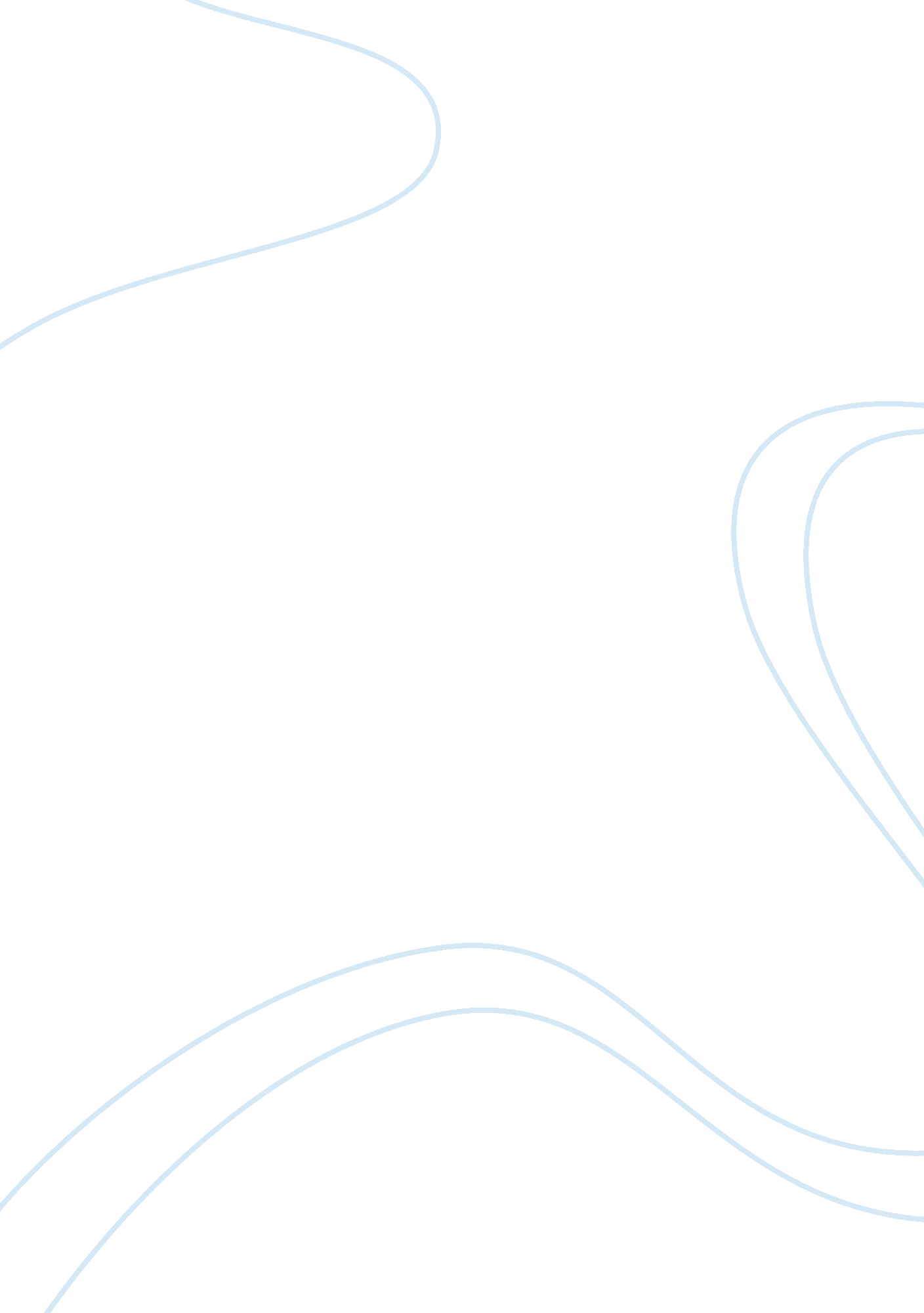 3 ways to get better ideas from your diverse teamBusiness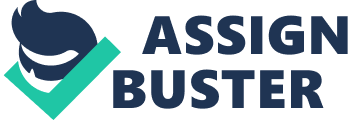 Business-Related Article Summary of Main Points The article en d “ 3 ways to get better ideas from your diverse team” written by Anne Fisher, andpublished online in Fortune CNN Money presented relevant issues pertaining to business communication, specifically encouraging the free flow of ideas from a diverse team. The author disclosed the proposals relayed by Jane Hyun, who allegedly worked with Fortune 500 companies, by asserted that there are three ways to improve the exchange of ideas from a diverse team. These ways include: (1) meeting members of the group who are identified to be the quietest and encouraging them to relay their personal inputs on the topics of discussion; (2) communicating rules to manage potential conflicts or disagreements; and (3) encouraging all members to contribute to the flow of ideas (Fisher). 
Discussion of How the Article Relates to a Class Topic 
The information contained in the article is clearly related to business communication. Communication has been acknowledged as a crucial factor in the work setting. The process is relevant in terms of ensuring that messages sent are accurately understood, as intended. The effective communication process is deemed important in facilitating the achievement of explicitly defined goals. 
Personal Comment 
From the information relayed in the article, it was evident that despite theories on effective communication and managing a diverse workforce, contemporary organizations still meet challenges in soliciting inputs, ideas, comments from members of a team. As disclosed, due to diversity in cultural orientations, some team members allegedly hesitate to be open in expressing their ideas due to personal values, traditional beliefs, or fear of rejection. Therefore, it is highly commendable that Hyun recommended leaders to encourage the free flow of ideas, and 
set rules to address and manage potential conflicts or misunderstanding. One therefore agrees and hereby affirm that to ensure effective communication from a team of diverse members, leaders must be able to clearly establish policies and procedures that promote a conducive environment of open communication, trust, support, empowerment, and rewards based on positive values and philosophies. 
Work Cited 
Fisher, Anne. " 3 ways to get better ideas from your diverse team." 4 April 2014. CNN Money. http://management. fortune. cnn. com/2014/04/04/diverse-teamwork/? iid= SF_F_River. 6 April 2014. 